Wydział Nauk Informatyczno-TechnologicznychKierunek studiów: Automatyka i robotyka I stopniaŚcieżka rozwoju: ……………………….Imię i nazwisko studentaNumer albumuTYTUŁ PRACY Praca dyplomowa inżynierska napisana pod kierunkiem:……………….……………………..…………………..(tytuł, imię i nazwisko promotora)……….….…………………………..………………….(tytuł, imię i nazwisko promotora pomocniczego)                                            (wpisać tylko w przypadku obecności promotora pomocniczego)Łomża 20..Streszczenie (12 bold)Tytuł pracy: (12 bold)Streszczenie pracy - do 1000 znaków (10-12)Słowa kluczowe - do 6 (12)Summary (12 bold) w języku angielskimTitle: (12 bold)Streszczenie pracy po ang. do 1000 znaków (10-12)Keywords - do 6 (12)WSTĘPZadaniem autora pracy inżynierskiej jest opracowanie i opisanie rozwiązania problemu inżynierskiego, zadania technicznego przy użyciu narzędzi technicznych i/lub informatycznych. Praktycznym rezultatem wysiłków dyplomanta powinien być projekt urządzenia mechatronicznego, robota, procesu automatyzacji i/lub działające urządzenie oraz opis przeprowadzonych testów bądź symulacji pracy/działania.Niniejszy szablon zawiera zalecany sposób formatowania pracy dyplomowej na kierunku Automatyka i robotyka I stopnia wraz z wyjaśnieniami i przykładami zastosowań stylów.Problem inżynierskiZdefiniowanie problemu inżynierskiego.Cel pracyZakres pracyAnaliza tematu, literatury, dostępnych rozwiązańAnaliza literaturySzablon pracy dyplomowej dla kierunku Automatyka i robotyka zawiera zalecany układ rozdziałów pracy dyplomowej. Należy dostosować układ treści i podziału pracy na rozdziały do wymagań konkretnej pracy dyplomowej i sugestii promotora.Analiza istniejących rozwiązańSzablon pracy dyplomowej dla kierunku Automatyka i robotyka zawiera obowiązujący wzór formatowania pracy oraz zalecany układ rozdziałów pracy dyplomowej. Formatowanie używa wymienionych poniżej styli.Strukturę rozdziałów przedstawiamy trzypoziomowo. Do reprezentacji struktury rozdziałów stosujemy style:Nagłówek 1,Nagłówek 2,Nagłówek 3,oraz dla przedstawienia rozdziałów specjalnych (Spis ilustracji, Załączniki, itp.):Nagłówek 1 nienumerowany.Standardowym formatowaniem ciągu tekstu powinien być styl:Akapit.Listy formatujemy za pomocą stylu:Lista wypunktowana;Kody źródłowe programów, pliki konfiguracyjne, itp., należy formatować używając stylu:Listing.Należy rozważyć zastosowanie kolorowania składni.Podpisy ilustracji, tabel oraz kodów źródłowych, wraz z podaniem ich źródła należy formatować używając stylu:Legenda.Opisy wzorów formatujemy przy użyciu stylu:Opis wzoru.Wybór narzędzi w tym informatycznych niezbędnych do realizacji celu pracyWybór narzędziRozdział zawiera opis wybranych narzędzi oraz opis przyczyny wyboru.W szablonie pracy można wykorzystać automatyczne numerowanie rysunków, tabel oraz kodów źródłowych. W menu Odwołania należy wybrać Wstaw podpis, a następnie należy wybrać jedną z etykiet:Rysunek,Tabela, Listing.Numerowanie powinno uwzględniać numer rysunku poprzedzony numerem rozdziału pierwszego stopnia. Szczegóły przedstawia rysunek 1.1.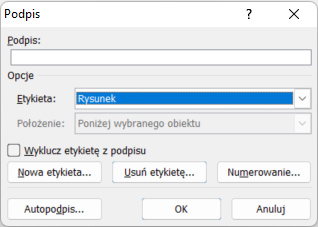 Rysunek 1.1 Wstawianie podpisów rysunków, listingów i tabelZastosowanie numerowania rysunków, kodów źródłowych i tabel pozwala na automatyczne wygenerowanie spisów, jak przedstawia rysunek 1.2. W menu Odwołania należy wybrać Wstaw spis ilustracji, a następnie należy wybrać jedną z etykiet:Rysunek,Tabela, Listing.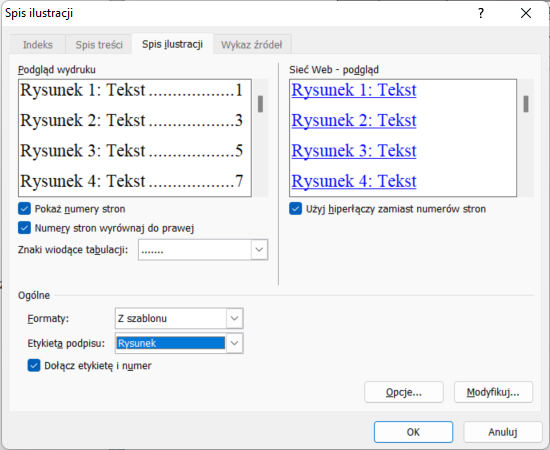 Rysunek 1.2 Generowanie automatycznego spisu rysunków, tabel, listingówPrzykłady wygenerowanych spisów znajdują się na dwóch ostatnich stronach.Projekt Zaproponowanego urządzenia lub rozwiązania problemu inżynierskiegoOmówienie projektuZasada działania zaprojektowanego urządzenia, robota lub opis procesu przed wprowadzeniem automatyzacji Opis zaproponowanej automatyzacji lub modernizacji. Wymagania stawiane projektowanemu urządzeniu lub robotowiSposób wstawiania tabeli w treści pracy dyplomowej oraz definiowania jej podpisu znajdziemy w przykładzie przedstawionym w tabeli 2.1.Tabela 2.1 Numery portów płytniki sterowania [1]Projekt systemu, urządzenia, rozwiązania problemu inżynierskiegoSchemat blokowy systemu lub schemat automatyzacji (jeśli dotyczy)Opis działania urządzenia i/lub algorytm sterowaniaNależy pamiętać, aby w treści pracy pojawiły się odniesienia do wszystkich wykorzystanych rysunków, np. rysunek 2.1; tabel, której przykład możemy zaobserwować w tabeli 2.1 oraz listingów. Przykład kodu źródłowego algorytmu sortowania przedstawia Listing 3.1.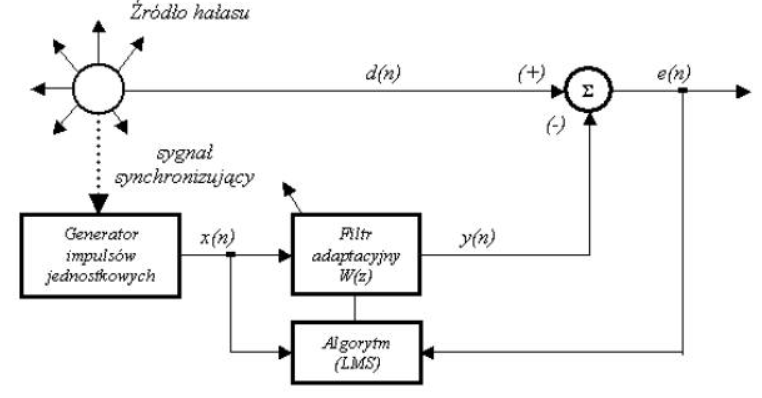 Rysunek 2.1 System aktywnej redukcji z układem syntezy sygnału kompensującego[2]Rysunki konstrukcji, urządzenia, robota lub schematy elektryczne / pneumatyczne / hydrauliczne (jeśli występują)Niezbędne obliczenia konstrukcji / procesu automatyzacji (jeśli wymagane) (Obliczenia wytrzymałościowe, poboru prądu itp.)Sposób dodania równania opisuje poniższy przykład. Równania wstawiamy poprzez menu Wstawianie → Równanie. Przykładowo, obliczenia realizowane za pomocą funkcji Fouriera możemy zapisać w postaci równania (1).gdzie:  a0 – wyraz początkowy, L - ilość próbek. W celu odpowiedniego wyrównania podpisu równania do prawej, możemy zastosować tabelę z trzema kolumnami, z ukrytym obramowaniem. Automatyczne numerowanie równania dodajemy w menu Odwołania poprzez wybór pola Wstaw podpis, a następnie należy wybrać etykietę Equation, zaznaczając Wyklucz etykietę z podpisu. Projekt interfejsu użytkownika aplikacji sterującej (jeśli występuje)DObór podsystemów/podzespołów / Implementacja Rozwiązania problemu inżynierskiego / programu sterującego  Dobór podsystemów lub podzespołów Dobór sensorówDobór elementów wykonawczychDobór źródła zasilaniaDobór układu sterującego / sterownika / mikrokontrolera Podstawowe funkcjonalności i opis programu sterującego procesem lub robotemRozdział powinien zawierać opis realizacji podstawowych funkcjonalności zaprojektowanego urządzenia lub systemu oraz omówienie wybranych fragmentów kodów źródłowych programów sterujących. Listing 3.1 przedstawia kod funkcji sortowanie_babelkowe()#include<iostream>using namespace std;void sortowanie_babelkowe(int tab[],int n){	for(int i=0;i<n;i++)		for(int j=1;j<n-i;j++)		if(tab[j-1]>tab[j])			swap(tab[j-1], tab[j]);}Listing  3.1 Kod źródłowy algorytmu sortowaniaWybrane algorytmy programów sterującychW pracy można rozważyć możliwość zastosowania kolorowania składni w przedstawionych fragmentach kodu źródłowego. Można wykorzystać zewnętrze serwisy internetowe, takie jak np.: https://pinetools.com/syntax-highlighterhttps://highlight.hohli.com/index.phphttp://hilite.me/#include<iostream>using namespace std;void sortowanie_babelkowe(int tab[],int n){	for(int i=0;i<n;i++)		for(int j=1;j<n-i;j++)		if(tab[j-1]>tab[j])			swap(tab[j-1], tab[j]);}int main(){	int *tablica, n;	cout<<"Wprowadz rozmiar tablicy";	cin>>n;	tablica = new int [n];	for(int i=0;i<n;i++)		cin>>tablica[i];	sortowanie_babelkowe(tablica,n);	for(int i=0;i<n;i++)        	cout<<tablica[i]<<" ";  return 0;}Listing  3.2 Kod źródłowy algorytmu sortowania z kolorowaniem składniDziałanie systemuPrzedstawienie wyników działania zrealizowanego systemu Przedstawienie wybranych ścieżek działania systemuOpis wprowadzonej modernizacjiBadania wybranych elementów systemu rozwiązującego problem inżynierski  Testy urządzenia / systemu / ROBOTATesty systemuRozdział powinien zawierać przedstawienie rodzajów zaplanowanych testów systemu.Realizacja testówRozdział zawiera opis realizacji wybranych testów systemu.Opis testu 1Opis testu 2Opis testu 2Wyniki testówRozdział zawiera przedstawienie wyników wybranych testów systemu.PODSUMOWANIE I WNIOSKI	Przedstawiając podsumowanie można zastosować poniżej wymienione zwroty.Celem pracy było...Zaprojektowano i zaimplementowano modernizację, realizującą …Przeprowadzona w pracy analiza, będąca próbą empirycznej weryfikacji zastosowania algorytmów sterujących do realizacji…W badaniach zastosowano nowe podejście do …Znaczący wpływ na szybkość pracy działania systemu informatycznego miały wpływ następujące czynniki: …BibliografiaWikibooks, https://en.wikibooks.org/wiki/Communication_Networks/TCP_and_UDP _Protocols, dostęp dnia 02.11.2022Centralny instytut ochrony pracy. Państwowy Instytut Badawczy.  https://www.ciop.pl/CIOPPortalWAR/appmanager/ciop/pl?_nfpb=true&_pageLabel=P1220011251342616432197&html_tresc_root_id=301153&html_tresc_id=301148&html_klucz=301061&html_klucz_spis=102, dostęp dnia 02.11.2022T. Łuba, K. Łuba T., Jasiński K., Zbierzchowski B., 1997, Specjalizowane układy cyfrowe w strukturach PLD i FPG, Wydawnictwo WKŁ, Warszawa.White S. A., 1989, Applications of Distributed Arithmetic to Digital Signal Procesing:A Tutorial Review, IEEE ASSP Magazine, July 1989, pp. 4-19.Xilinx, The Role of Distributed Arithmetic in FPGA-based Signal Processing, application note 1996.Altera Corporation. http://www.altera.com, dostęp dnia 12.02.2021Spis TabelTabela 2.1 Numery portów płytniki sterowania [1]	8Spis Rysunków Rysunek 1.1 Wstawianie podpisów rysunków, listingów i tabel	6Rysunek 1.2 Generowanie automatycznego spisu rysunków, tabel, listingów	7Rysunek 2.1 System aktywnej redukcji z układem syntezy sygnału kompensującego[2]	9Spis KODÓ ŹRÓDŁOWYCHListing  3.1 Kod źródłowy algorytmu sortowania	11Listing  3.2 Kod źródłowy algorytmu sortowania z kolorowaniem składni	12Spis ZałĄcznikówKod źródłowy aplikacji – załącznik w APD, plik Aplikacja_kod_zrodlowy.zipInstrukcja instalacji i uruchomienia aplikacji - załącznik w APD, plik Aplikacja_Instrukcja_instalacji.zipRysunki wykonawcze i/lub złożeniowe urządzenia – załącznik w APD, plik Rysunki_wykonwcze.zipPłyta DVD z projektem aplikacji, bazą danych i wersją instalacyjna aplikacji.Porty komunikacyjne Porty komunikacyjne Porty komunikacyjne PortSymbolOpis 21I01Wejście sygnału stanu obiekto23I02Wejście z sensora obecności obiektu25O01Wyjście sterowania silnikiem69O02Wyjście sterowania siłownikiem(1)(2)